Echoes of the Sacred Heart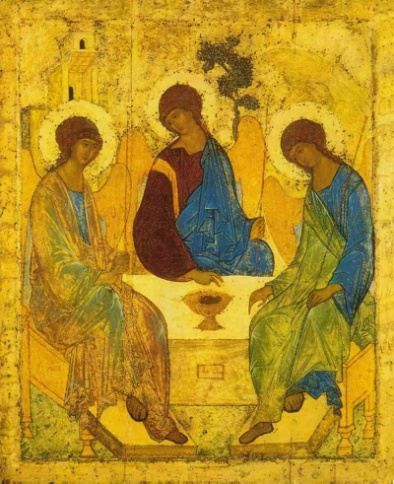 Songsim (17-4) February 15, 2017“Simple and Joyful Community Life Centered on Jesus”★ PROVINCE NEWS▣ CALL FOR VOLUNTEERS FOR 2018 PROVINCIAL ASSEMBLY PREPARATION COMMITTEE    Last January during the provincial assembly requests have been made to reconsider the format of the provincial assembly when we collected the evaluation of the assembly. We thank you for your cooperation, and we shall try to implement the suggestions for the assembly. As the first step for this effort, we are going to welcome volunteers for the preparation committee for the provincial assembly 2018. We request your active response and participation. Please submit your names for the committee to the secretariat by February 26, 2017. The summary of the evaluations and suggestions for the provincial assembly is attached below. 
▣ COMMITTEES FOR THE YEAR 20171. Initial Formation Committee: Srs. Lee Mi Soon*, Chang Kyung Ah, (Min Young Mi)2. Vocation Promotion Committee: Srs. Lee Mi Soon*, Oh Young Joo, Son Young Hyun, Zhou 	Huijuan (Lee Mi Soon)3. On-going Formation Committee: Srs. Choi Hae Young*, Kim Kyoung Hee, Lee Mi Soon, 	Oh Young Ju, (Lee Mi Soon) *The representative of Gildongmu group is to be decided. 4. Finance Committee: Srs. Lee Yeol*, Choi Keum Ja, Kim Keun Ja, Chang Kyung Ah5. JPIC Committee: Srs. Cho Keum Sook*, Kim Keun Ja, Kim Young Hee, Zhang Yuemin, 	(Choi Il Sim)6. Social Ministry Preparation Committee: Srs. Kim Keun Ja*, Park Buk Sil, (Choi Il Sim)7. International Web Communication Committee: Srs. Chang Kyung Ah*, Namgung Young Mi, 	Lee Jin Young, Stella Sun, Kim Eun Jeong, (Min Young Mi)8. Province Homepage: Srs. In Myoung Hee*, Lee Sang Min9. Province Medical Care: Sr. Min Young Mi / Barat Community Infirmarian: Sr. Chang Kyung 	Soon, (Kim Young Ae)10. Wonhyoro Campus Coordinator: Sr. Chang Kyung Ah▣ DIRECTOR OF PROFESSED OF TEMPORARY VOWS (PTVs)  Sr. Chang Kyung Ah will serve as Director of PTVs from March 2017. We give thanks to Sr. Chai Hyun Joo for her service.▣ LOCAL COMMUNITY COORDINATORS’ MEETING 2017   The local community coordinators’ meeting for the year 2017 will take place as follows:Date: March 25, 2017(Sat) 09:30~17:00Place: Convent lecture room, Wonhyo ro, Seoul▣ LOCAL COMMUNITY COORDIANTORS AND TREASURES FOR 2017  The list of local community coordinators and treasurers for the year 2017 is as follows. We thank the Sisters for their generous service. ▣ Guide to English Studies with Sr. Deirdre O’Brien  Sr. Deirdre O’Brien agreed to give weekly English classes in speaking and writing through Skype and e-mail. We give thanks to Sr. Deirdre for this generous offer, and we encourage you to make good use of this valuable opportunity. Sr. Deirdre’s e-mail address: deirdreirs@gmail.com▣ FUNERAL MASS FOR SR. HU, CHUAN-SHIU (LUCY)   Sr. Kim Young Ae will visit Taiwan Community to attend the funeral mass of Sr. Hu, Chuan-shiu(Lucy) which will be held on Saturday, February 18, 2017. Please pray for the eternal rest of Sr. Lucy. May she rest in peace. Departure: February 16, 2017(Thurs)	 11:00 ZE887Return: February 21, 2017(Tues) 	 17:25 ZE888 ▣ MASS OF MISSIONING ON MARCH 1, 2017  March 1 this year is Ash Wednesday. During the mass of missioning, we will receive ashes according to the Ash Wednesday liturgy. As planned, the thankgiving for Sr. Son Young Hyun’s Final Profession and the Silver Jubilee of Srs. Kim Hyo Seung and Kim Sook Hee will duly be celebrated. The thanksgiving party will follow the mass.   * Sr. Zhang Zunxia celebrated the mass of thanksgiving for her final profession in her home country. Because of visa problems, she cannot join us on March 1. But let us remember her in congratulations and thanksgiving.  Date: March 1, 2017(Wed)	 11:00 a.m.Place: The Sacred Heart Chapel, Wonhyo ro, SeoulCelebrant: Fr. Robert McIntosh, SJ▣ TREASURERS’ WORKSHOP FOR 2017  The local treasurers’ workshop for 2017 will be held as follows:  Time: March 1, 2017(Wednesday)	14:00 –15:30Place: Province Finance Office▣ THE SACRED HEART ASSOCIATES’ ADVISORS’ MEETING  All the Sisters who have served as advisors to the Sacred Heart Associates over the years are invited to a meeting as follows. All those who are concerned, be sure to attend the meeting.  Time: March 1, 2017(Wed) 2:00 p.m.Place: Provincial’s Office▣ CHANGES IN PHONE NUMBERS AND E-MAIL ADDRESSESSr. Son Young Hyun: 010-4408-4134/ syhrscj@gmail.comSr. Chang Kyung Ah : zzangrscj@hanmail.netCOMINGS & GOINGS - Sr. Kim Keun Ja retired from the position of Director of Administration Office of Songsim Girls’ Middle & High School on Thursday, February 9, 2017. She will move to Barat Community at the end of February. While affiliated with Barat Community, she will have sabbatical months during the first semester. We give thanks to Sr. Kim for her generous service over the years. - Sr. In Myoung Hee will begin her ministry as Director of Administration Office of Songsim Girls’ Middle & High School from March 2, 2017. Before beginning her new ministry, she will visit New Zealand as follows:Departure: February 5, 2017(Sun) 	03:55  	3AS3QEReturn: February 26, 2017 (Sun)		21:10 	3AS3QE- Sr. Kim Jeong Mi will visit the coffee farms in Colombia in connection with her work at Cafe Lost & Found. Departure: February 12, 2017(Sun) 	 18:30 	AA772Return: February 21, 2017 (Tues)	 16:25 	AA789★ MINISTRY NEWS ◈ MOHTUNGYI SHELTER HOMECOMING DAY, I-MA-TO  You are invited to the homecoming day I-Ma-T0 at Mohtungyi Shelter, Bucheon.Date: February 25,  2017(Sat) 	4:00-8:00 p.m.Place: Mohtungyi Shelter* Supper will be served at 5:30 p.m.★ THANKS ♥ Thank you for your prayrers and participation during the funeral of Sr. Kim Young Sun’s Mother, Lee Myung Ok Clara who died on February 13, 2017. Please pray for the family also. AttachmentsThe Evaluation of the Provincial Assembly 2017CommunityCoordinator /TreasuresCommunityCoordinator /TreasurerDuchesneNoh Eun Sook/Kim Ji HyeYokkok SongsimKim Young Ja/Bae Ji YoungBaratPark Buk Sil/Kim Ji SunJesumaum BaeumteoLee Hyun Ok/Park So YeonSaenalChoi Hae Young/Zhang YueminSophia HouseSun Jun Yue/Zhang ZunxiaNovitiateLee Mi Soon/Choi Sung KyungTaiwanCommunityChang Manling/Kim Eun JeongStuartChang Kyung Ah/Lee Ji HyunRebeccaOh Soon Ja/Kim Young HeeEmmausLim Tae Youn/Zhou Huijuan